Publicado en  el 28/10/2015 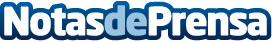 La Unión de Profesionales y Amigos de las Artes Circenses, Premio Nacional de Circo 2015El jurado ha destacado su capacidad para propiciar el encuentro de la profesión de ayer, de hoy y de siempre, y su labor de reconocimiento a las trayectorias circenses más consolidadas | Concedido por el Ministerio de Educación, Cultura y Deporte, el premio está dotado con 30.000 eurosDatos de contacto:Nota de prensa publicada en: https://www.notasdeprensa.es/la-union-de-profesionales-y-amigos-de-las_1 Categorias: Nacional Artes Visuales Artes Escénicas Premios http://www.notasdeprensa.es